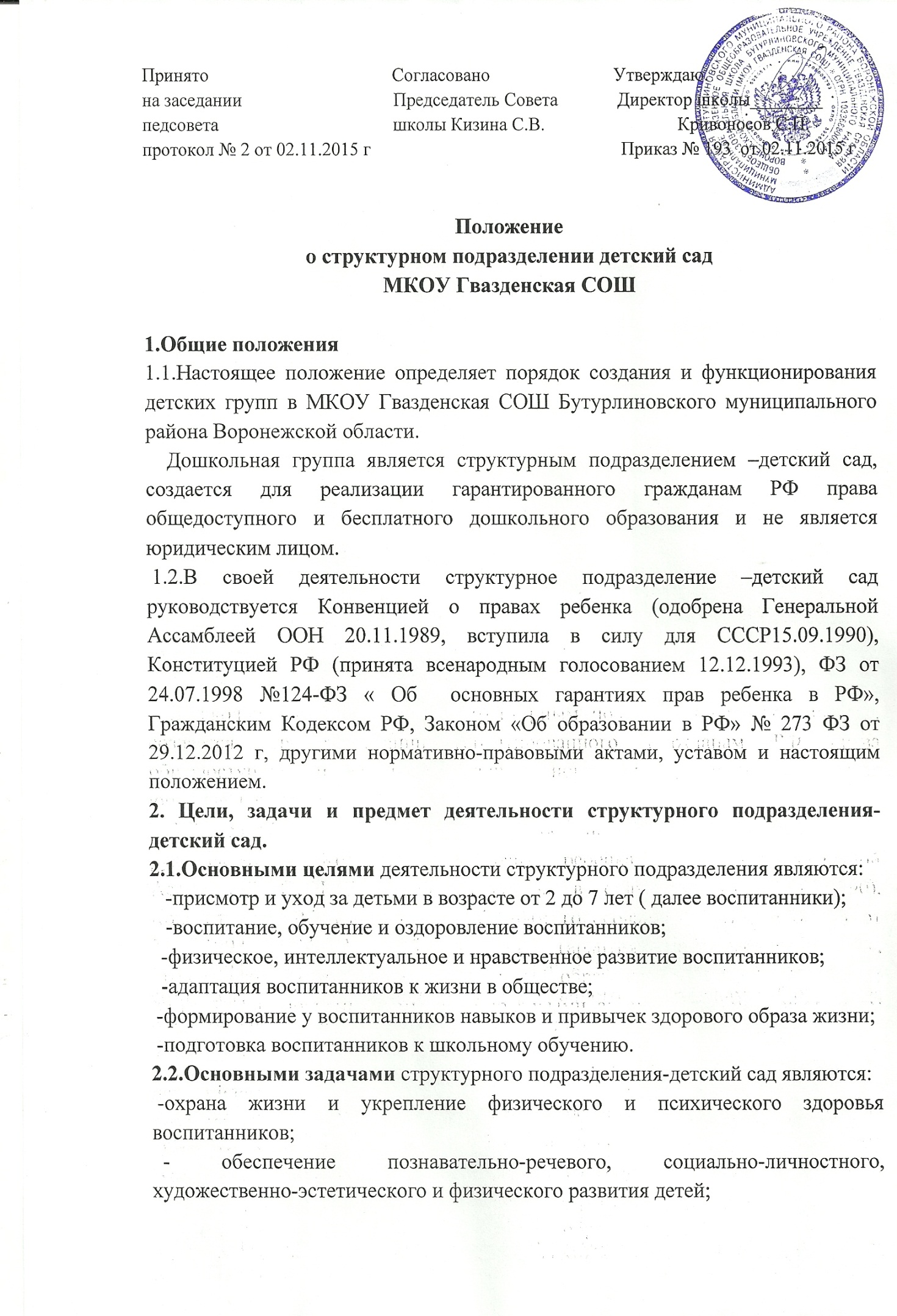 - воспитание с учётом возрастных категорий детей, гражданственности, трудолюбия,  уважения к правам и свободам человека, любви к окружающей природе, Родине, семье;       - осуществление необходимой коррекции недостатков в физическом и (или)   психическом развитии воспитанников;       - взаимодействие с семьями детей для обеспечения полноценного развития детей;       -    оказания консультативной и  помощи родителям (законным представителям) по вопросам воспитания, обучения и развития детей.2.3. Предметом деятельности структурного подразделения является:-   обеспечение создания оптимальных условий для обучения и воспитания детей, проживающих на территории Гвазденского сельского поселения в возрасте от 2 до 7 лет.-  реализация программ дошкольного образования;- оказание помощи семье в воспитании детей;- поднятие социального статуса и роли детского сада в жизни села.2.4. Структурное подразделение  – детский сад несет в установленном законодательством Российской Федерации порядке ответственность:-за невыполнение функций, определенных настоящим положением;- за реализацию не в полном объеме основной общеобразовательной программы дошкольного образования; -за качество реализуемых образовательных программ;- за соответствие применяемых форм, методов и средств организации образовательного процесса возрастным психофизиологическим особенностям, склонностям, способностям, интересам и потребностям детей;- за жизнь и здоровье детей и работников структурного подразделения – детский сад во время образовательного процесса;- за иные действия, предусмотренные законодательством Российской Федерации. 2.5. Медицинское обслуживание детей обеспечивается штатным или специально закрепленным органами здравоохранения за структурным подразделением – детский сад медицинским персоналом, который наряду с администрацией несет ответственность за здоровье и физическое развитие детей, проведение лечебно-профилактических мероприятий, соблюдение санитарно-гигиенических норм, режима и качества питания.   Педагогические работники структурного подразделения  – детский сад проходят периодическое бесплатное медицинское обследование, которое проводится за счет средств учредителя.   В структурном подразделении  – детский сад выделяется помещение  и создаются соответствующие условия для работы медицинского персонала.3. Организация образовательного процесса3.1.Организация образовательного процесса в структурном подразделении  регламентируется учебным планом и расписанием занятий, разрабатываемыми и утвержденными ОУ.3.2.  Руководство  и контроль за выполнением учебных планов и программ осуществляет администрация ОУ.3.3. Организация образовательного процесса, режим функционирования структурного подразделении, аттестация обучающихся, продолжительность и форма обучения определяется Уставом школы, локальными нормативно-правовыми актами.  3.4.  Требования к структуре, условиям реализации и результатам освоения образовательной программы дошкольного образования устанавливаются федеральными государственными требованиями  3.5. Нормативный срок освоения образовательной программы дошкольного образования – 5 лет3.6. Воспитание и обучение детей в структурном подразделении – детский сад осуществляется в течение всего календарного года, за исключением праздничных дней, а также времени, необходимого для проведения ремонта, санитарных мероприятий и времени карантина.3.7. Структурное подразделение – детский сад   работает  по графику пятидневной рабочей недели с двумя выходными днями с 7 часов 15 минут до 17 часов 45 минут.3.8. Основной структурной единицей  структурного подразделения – детский сад является группа3.9.  В  структурном подразделении  – детский сад    создаются группы  общеразвивающей направленности.    В группы могут включаться дети одного возраста, так и дети разных возрастов (разновозрастные группы).3.10. В  структурном подразделении  – детский сад группы функционируют в режиме  дня- 10,5 часов.3.11. Количество групп и их предельная наполняемость в   структурном подразделении – детский сад определяется на основании санитарно-эпидемиологических требований.3.12.Прием детей производится с 1 июня по 31 августа.  3.13.  Структурное подразделение  – детский сад обеспечивает сбалансированное питание воспитанников в соответствии с их возрастом и временем их пребывания в   структурном подразделении – детский сад в соответствии с действующим законодательством. В  структурном подразделении – детский сад устанавливается четырехразовое питание воспитанников.  4. Комплектование дошкольных групп4.1.Комплектование дошкольных групп на учебный год осуществляется ежегодно в сентябре месяце, а также в течение года, в  случае появления свободных мест. 4.2.  В  структурное подразделение – детский сад принимаются дети в возрасте от 2 лет    до 7 лет при отсутствии противопоказаний по состоянию здоровья. 4.3.При приеме ребенка в  структурное подразделение – детский сад предоставляются следующие документы:- заявление родителей (законных представителей) на имя директора школы; - копию свидетельства о рождении ребенка;- копия документа, удостоверяющего личность одного из родителей (законных представителей);- медицинское заключение о состоянии здоровья ребенка.Граждане, имеющие право на льготное зачисление ребенка в структурное подразделение, предоставляют документы, подтверждающие данную льготу. 4.4.Списки детей, которым предоставлены места в структурном подразделении  – детский сад утверждаются  руководителем отдела по образованию. Направления на устройство детей в дошкольные группы учреждения выдаются директору школы в течение  7    рабочих дней со дня подписания  руководителем отдела по образованию приказа об утверждении списков детей, которым предоставлены места в структурном подразделении  – детский сад. Далее директор школы издает приказ о зачислении воспитанников в дошкольные группы структурного подразделения – детский сад.4.5. При приеме воспитанника в  структурное подразделение  – детский сад    последнее обязано ознакомить его родителей (законных представителей) с Уставом, лицензией на право ведения образовательной деятельности, со свидетельством о государственной аккредитации образовательного учреждения, образовательной программой дошкольного образования, реализуемой   в структурном подразделении  – детский сад, и другими документами, регламентирующими организацию образовательного процесса.4.6. Отношения между дошкольным образовательным учреждением и родителями (законными представителями) регулируются договором между ними, который не может ограничивать установленные законом права сторон.4.7.  Воспитанники могут быть отчислены из Учреждения:- по заявлению родителей  (законных представителей);-  в связи с достижением воспитанников возраста, необходимого для обучения в общеобразовательных учреждениях, реализующих программы начального общего образования;- по медицинским показаниям;- в связи с нарушением условий действующего договора между родителями (законными представителями) и Учреждением.Родители (законные представители)  письменно уведомляются об отчислении воспитанника, оформляется приказ «Об отчислении», расторгается договор с родителями (законными представителями) и фиксируется выбытие воспитанника в Книге учета движения детей;отчисление воспитанника  может быть обжаловано родителями (законными представителями)  в течение 1 месяца с момента получения ими  письменного уведомления.5. Права и обязанности участников образовательного процесса:5.1.Участниками образовательного процесса в Учреждении являются воспитанники, педагогические работники и родители (законные представители).5.2.Обучающиеся в структурном подразделении являются учащимися Учреждения и зачисляются в школу приказом директора ОУ.5.3.Отношения ребенка и персонала Учреждения строятся на основе сотрудничества, уважения личности ребенка и предоставления ему свободы развития в соответствии с индивидуальными особенностями5.4.Воспитанники имеют право на:- получение бесплатного и качественного дошкольного образования в соответствии с федеральными государственными требованиями;- получение качественного дополнительного образования;- развитие творческих способностей и интересов;- защиту от всех форм физического и психического насилия;- воспитание в условиях, гарантирующих охрану и укрепление здоровья;- пользование игровым оборудованием, играми, игрушками, учебными пособиями.   5.5.     Родители (законные представители) имеют право:- защищать законные права и интересы детей;- участвовать в управлении Учреждением в формах, определенных настоящим Уставом;- требовать уважительного отношения к ребенку, заслушивать отчеты о работе Учреждения;- знакомиться с ходом и содержанием образовательного процесса;- знакомиться с настоящим Уставом Учреждения и другими документами, регламентирующими образовательный процесс;- на получение компенсации части родительской платы     за содержание ребенка в  Учреждениях Бутурлиновского муниципального района, реализующих образовательную программу дошкольного образования;     - на получение компенсации имеет один из родителей (законных представителей), внесших родительскую плату.Порядок обращения за компенсацией, а также порядок ее выплаты устанавливаются органами государственной власти субъектов Российской Федерации.5.6.Родители (законные представители) имеют право обратиться с письменным обращением к   руководителю образовательного учреждения, который обязан в течение 30-дневного срока дать мотивированный письменный ответ по существу. При необходимости проведения мероприятий и получения документов, необходимых для рассмотрения обращения по существу, срок рассмотрения может быть продлен еще на 30 дней, уведомив об этом Заявителя.5.7.Родители (законные представители) обязаны:- заложить основы физического, нравственного и интеллектуального развития личности ребенка в раннем детском возрасте;- выполнять требования настоящего Устава;- участвовать в обучении ребенка, выполнять рекомендации педагогов.- своевременно вносить плату  за содержание ребенка в  Учреждениях Бутурлиновского муниципального района. 5.8. Иные права и обязанности родителей (законных представителей) могут быть предусмотрены в договоре с образовательным учреждением.5.9.Для ведения образовательного процесса  образовательное учреждение нанимает на основании трудовых договоров педагогические кадры соответствующей квалификации. Оплата труда педагогических работников осуществляется в соответствии с Положением, утверждаемым  руководителем учреждения. 5.10.На педагогические должности в   структурное подразделение  – детский сад приглашаются работники, имеющие необходимую профессиональную педагогическую квалификацию, соответствующую требованиям квалификационной характеристики по должности и полученной специальности, подтвержденную документами об образовании. Для поступления на педагогическую работу в  образовательное учреждение обязательны следующие документы: -  паспорт или другой документ, удостоверяющий личность;- трудовая книжка, за исключением случаев, когда трудовой договор заключается впервые или работник поступает на работу на условиях совместительства;- страховое свидетельство государственного пенсионного страхования;- документы воинского учета  - для военнообязанных и лиц, подлежащих призыву на военную службу;- документы об образовании, о квалификации или наличии специальных знаний  - при поступлении на работу, требующую специальных знаний, квалификации или подготовки;     - справка о наличии (отсутствии) судимости и (или) факта уголовного преследования, либо о прекращении уголовного преследования по реабилитирующим основаниям;     - поступающие по совместительству вместо трудовой книжки предъявляют справку с места основной работы с указанием должности и графика работы.5.11.К педагогической деятельности в  структурном подразделении – детский сад не допускаются лица, имеющие или имевшие судимость, подвергающиеся или подвергавшиеся уголовному преследованию (за исключением лиц, уголовное преследование которых прекращено по реабилитирующим основаниям) за преступления против жизни и здоровья, свободы, чести и достоинства личности (за исключением незаконного  помещения в психиатрический стационар, клеветы и оскорбления), половой неприкосновенности и половой свободы личности, против семьи и несовершеннолетних, здоровья населения и общественной нравственности, а так же против общественной безопасности; имеющие неснятую или непогашенную судимость за тяжкие и особо тяжкие преступления, признанные недееспособными в установленном федеральном законе порядке,  имеющие заболевания, предусмотренные перечнем, утвержденным федеральным органом исполнительной власти, осуществляющим функции по выработке государственной политики и нормативно-правовому регулированию в сфере здравоохранения, социального развития труда и защиты прав потребителей.    Перечень соответствующих медицинских противопоказаний установлен Правительством Российской Федерации.5.12.Педагогические работники являются членами педагогического совета и Учреждения и участвуют в работе методических, творческих объединений Учреждения.5.13. Педагогические работники  структурного подразделения  имеют право на:- работу, отвечающую его профессиональной подготовке и квалификации в соответствии с заключенным с работодателем трудовым договором;- социальные гарантии и льготы педагогическим работникам, установленные действующим законодательством Российской Федерации;- защиту своей профессиональной чести и достоинства;- свободу выбора и использования методик обучения, учебных пособий и материалов;- на повышение квалификации.5.14.Педагогические работники   структурного  подразделения – детский сад обязаны:- соблюдать требования настоящего  положения, должностные инструкции и другие локальные акты образовательного учреждения;- работать честно и добросовестно;- соблюдать дисциплину труда;- нести ответственность за жизнь и здоровье каждого ребенка в период нахождения его в структурном подразделении – детский сад;- соблюдать требования техники безопасности и охраны труда, производственной санитарии, гигиены, противопожарной охраны, предусмотренные соответствующими правилами и инструкциями;- быть всегда внимательными и вежливыми с детьми и родителями.5.15. Другие права и обязанности педагогических работников, а также права и обязанности иных работников структурном подразделении – детский сад   определяются законодательством и иными локальными актами образовательного учреждения.6.Финансирование деятельности структурного подразделения6.1.Финансирование деятельности структурного подразделения – детский сад осуществляется учредителем.6.2.Финансовые средства образуются из средств бюджетного финансирования согласно установленному нормативу затрат на содержание детей в дошкольных учреждениях, из родительской платы за содержание ребенка в дошкольной группе, а также других источников в соответствии с действующим законодательством РФ.6.3.Норматив бюджетного финансирования исчисляется исходя из наполняемости групп. При наличии необходимых условий  и средств возможно комплектование группы с меньшей наполняемостью.6.4.Размер родительской платы за содержание ребенка устанавливается в соответствии с федеральным законодательством и актами органов местного самоуправления.7. Управление структурным подразделением – детский сад7.1 .Непосредственное управление структурным подразделением - детский сад осуществляет директор школы.7.2. Директор школы:• Несет ответственность перед Учредителем за деятельность детского сада, в пределах своих функциональных обязанностей;• Распоряжается имуществом детского сада;• Осуществляет подбор на работу и расстановку кадров педагогического и обслуживающего персонала;• Издает приказы внутри детского сада согласно своей компетенции;• Принимает участие в составлении штатного расписания детского сада• Организует аттестацию педагогических работников детского сада• Формирует контингент воспитанников детского сада, осуществляет прием детей, комплектование групп;• Создает условия для работы педагогических работников и обслуживающего персонала;• Осуществляет взаимосвязь с родителями, общественными организациями и другими учреждениями села по вопросам дошкольного воспитания• Предоставляет Учредителю отчеты о деятельности детского сада.7.3. Директор школы имеет право:-получать полную информацию о деятельности детского сада;- получать отчеты о деятельности детского сада. 7.4.Директор школы обязан:- наделять имуществом структурное подразделение - детский сад - финансировать на основе государственных нормативов, в расчете на одного воспитанника в соответствии с видом категории структурного подразделения. 8. Локальные акты8.1.Локальные  акты, регламентирующие  деятельность структурного подразделения – детский сад издает школа.